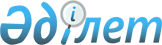 О назначении на должности и освобождении от должностей председателей и судей некоторых областных, районных и приравненных к ним судов Республики КазахстанУказ Президента Республики Казахстан от 4 февраля 2002 года N 799                                                 Подлежит опубликованию                                                 в республиканской печати                                                 в изложении      В соответствии с пунктом 3 статьи 82  K951000_  Конституции Республики Казахстан, пунктом 3 статьи 31, подпунктами 1), 2), 4), 6), 7) пункта 1, пунктами 2, 3, подпунктом 2) пункта 4 статьи 34 Конституционного закона Республики Казахстан от 25 декабря 2000 года  Z000132_  "О судебной системе и статусе судей Республики Казахстан" постановляю:     1. Назначить на должности судей районных и приравненных к ним судов:                      по городу Алматы:Медеуского                 Калекееву Куралай Ержановну;районного судаТурксибского               Журбаеву Зирю Гайсановну с освобождениемрайонного суда             от должности судьи Алматинского областного суда;                      по городу Астана: Алматинского               Сисенову Алму Айдарбековну;районного суда     Сарыаркинского             Пазылова Наби Алиакбаровича с освобождением от  районного суда             должности судьи районного суда N 2 Жетысуского                             района города Алматы;                      по Актюбинском области:военного суда              Кадирова Шынболата Назаргалиевича;Актюбинскогогарнизона                                                 по Акмолинской области: Аршалынского               Жаканова Кали;районного суда                                   Енбекшильдерского          Жумакаева Толебека Кайрушевича с освобождением  районного суда             от должности председателя бывшего Щучинского                               городского суда Северо-Казахстанской области;Зерендинского              Кульмагамбетова Аскара Маратовича;районного судаСтепногорского             Мукушеву Куралай Казгожакызы;городского суда            Шыныбаева Ералы Кадыровича;                Щучинского                 Кубитаеву Гульжан Муратовну;               районного суда                                                 по Алматинской области:Жамбылского                Жангозина Даулетбека Нурматовича;районного суда                           Капчагайского              Карабаева Нуржана Ерубаевича;городского суда            Талипову Кулмайру Абитаевну;Талдыкорганского           Абдрака Сарсембая;         городского суда            Кыдырбаеву Раю Танирбергеновну;                      по Восточно-Казахстанской области:Усть-Каменогорского        Каирбекова Нурлана Муратовича с освобождением отгородского суда            должности судьи Глубоковского районного суда                               этой же области;                           Кемпербаева Каната Коксегеновича;                           Молдагелдина Марата Каденовича с освобождением                             от должности судьи Лениногорского городского                               суда этой же области;                           Маманову Анар Амангельдиновну;Шемонаихинского            Танабаеву Бахытжамал Жагипаровну с освобождениемрайонного суда             от должности судьи Зыряновского районного суда                             этой же области;                      по Жамбылской области:Жамбылского                Тасыбаева Даулета Еркебековича;районного суда             Шамурзаева Ерлана Каримбаевича;                      по Западно-Казахстанской области:Уральского                 Мухангалиеву Умсын Суенгалиевну;городского суда            Мухитову Асию Мусаевну;Чингирлауского             Ташимова Жумагали Харифуллаевича;районного суда                      по Карагандинской области: Жезказганского             Кожахметова Сабита;городского судаСатпаевского               Исабаева Серика Турсыновича с освобождением отгородского суда            должности председателя Жанааркинского                                      районного суда этой же области;Темиртауского              Жунусову Айгуль Даулетовну;городского суда            Куспаеву Индиру Ахадовну;                      по Костанайской области:Аулиекольского             Ергалиева Алтая Тулеуовича;районного судаАркалыкского               Екишеву Куралай Сериковну;городского судаКостанайского              Атжанову Айгуль Кенжебековну с освобождением отгородского суда            должности судьи Рудненского городского суда                                этой же области;                           Ким Флору Владимировну;                            Медовикову Ирину Михайловну;Рудненского                Мырзахметова Ер-Улана Кабижановича;городского судаУзункольского              Бекишева Нурлана Кабиевича;           районного суда                      по Мангистауской области:Актауского                 Аленова Абдрахмана Амирадиновича;городского суда            Ахметова Асылбека Исмагуловича;                           Кулумбетову Гульнар Абеновну с освобождением от                            должности судьи Алматинского районного суда                                города Астана;                      по Павлодарской области:Екибастузского             Алшынбая Максыма Кадирбергенулы;городского судаКачирского                 Ертаева Галыма Мырзакуловича;районного суда                      по Северо-Казахстанской области:Петропавловского           Гриценко Вадима Александровича с освобождениемгородского суда            от должности судьи суда района Магжана                                     Жумабаева этой же области;                            Кабиева Руслана Ескеновича с освобождением от                              должности судьи суда района Магжана Жумабаева                              этой же области;                           Менжесарова Куанбека Баязитовича с                                         освобождением от должности председателя                                    Есильского районного суда этой же области;                       по Южно-Казахстанской области:    суда                       Оксикбаева Гани Алихановича.района Байдибека          2. Освободить от занимаемых должностей:                       по городу Алматы:судью                      Мухаметкалиева Нуркена Жанбулатовича в связиАлмалинского               с переходом на другую работу;районного суда    судью                      Ахмедияулы Бакытжана в связи с переходомАуэзовского                на другую работу; районного судасудью                      Маркелову Ирину Дмитриевну в связи срайонного суда N 2         вступлением в законную силу обвинительного Бостандыкского района      приговора суда;                      по Акмолинской области:председателя               Иманкулова Серика Мамбетулы в связи со смертью;Сандыктауского районного судасудью                      Магжанова Иглика Магжановича в связи со смертью;Зерендинского районного судасудью                      Кожахметова Ержана Бигулжановича повоенного суда              собственному желанию;Акмолинского гарнизона                      по Алматинской области:судью                      Каюпова Бекбулата Таспулатовича в связи с Жамбылского                вступлением в законную силу обвинительного районного суда             приговора суда;судью                      Илимжанова Алмаса Абдыманановича за невыполнениеПанфиловского              требований, предъявляемых к судье;районного судапредседателя               Абдрака Сарсембая за невыполнение требований,Саркандского               предъявляемых к председателю суда;районного судапредседателя               Шамшидинову Кульмайру Ныгатаевну за невыполнениеТалдыкорганского           требований, предъявляемых к председателю суда, сгородского суда            оставлением судьей этого же суда;судей                      Досумбекова Давлеткана в связи с вступлением в Талдыкорганского           законную силу обвинительного приговора суда;городского суда            Сагындыкова Ауесбека по собственному желанию;                       по Восточно-Казахстанской области:    судью                      Жармухамбетову Сару Азымбековну в связи с Семипалатинского           переходом на другую работу;городского суда     судью                      Мигманова Рафаиля Мингадыевича в связи своенного суда Усть-        переходом на другую работу;Каменогорского гарнизона                      по Жамбылской области:судью                      Омарову Дилдакуль в связи с вступлением в Сарысуского                законную силу обвинительного приговора суда;районного судасудей Шуского              Ардабекову Назифу в связи с вступлением в районного суда             законную силу обвинительного приговора суда;                           Байсеркеева Маликхана Лесхановича в связи с                           вступлением в законную силу обвинительного                                 приговора суда;                      по Карагандинской области:судей                      Абдыкееву Калию Ергалиевну за невыполнение Казыбекбийского            требований, предъявляемых к судье;районного суда             Бачиева Далхата Топаевича по собственному  города Караганда           желанию;     судью                      Кшибаева Ергали Нурхановича в связи с уходом в районного суда N 2         отставку;Казыбекбийского района города Карагандасудью                      Ахметова Шарапата Жанузаковича в связи с Приозерского               вступлением в законную силу обвинительногогородского суда            приговора суда;                      по Костанайской области:судью                      Абенова Нурсултана Бейсенбековича по состояниюДжангельдинского           здоровья, препятствующему дальнейшему исполнениюрайонного суда             профессиональных обязанностей, в соответствии с                            медицинским заключением;председателя               Жумагулова Каражана Мухаметгалеевича за Мендыкаринского            невыполнение требований, предъявляемых к районного суда             председателю суда, с оставлением судьей этого                              же суда;судью                      Сагандыкова Смагула Кожахметовича по Рудненского                собственному желанию;городского судасудью                      Жетписпаеву Алию Касымовну по собственному Федоровского               желанию;районного суда                      по Мангистауской области:судью                      Нуржанова Ермека Тахировича в связи со смертью;Жанаозенского городского суда                      по Павлодарской области:председателя               Маненова Аскара Айтжановича в связи со смертью;Баянаульского районного судасудью                      Галиеву Майю Сунгатовну в связи с уходом в Павлодарского              отставку;городского судасудью                      Ожикова Владимира Андреевича в связи с Экибастузского             уходом в отставку.городского суда          3. Настоящий Указ вступает в силу со дня подписания.     Президент      Республики Казахстан(Специалисты: Умбетова А.М.,              Склярова И.В.)         
					© 2012. РГП на ПХВ «Институт законодательства и правовой информации Республики Казахстан» Министерства юстиции Республики Казахстан
				